«В регистр»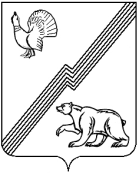 АДМИНИСТРАЦИЯ ГОРОДА ЮГОРСКАХанты-Мансийского автономного округа - ЮгрыПОСТАНОВЛЕНИЕ от 12 мая 2020 года                                                                                                                           № 624О внесении изменений в постановление администрации города Югорска от 28.05.2018 № 1447 «Об утверждении административного регламентапредоставления муниципальной услуги «Выдача разрешения на ввод объекта в эксплуатациюпри осуществлении строительства, реконструкции объекта капитального строительства, расположенного на территории города Югорска»В соответствии с Федеральным законом от 27.07.2010 № 210-ФЗ «Об организации предоставления государственных и муниципальных услуг»,  постановлением администрации города Югорска от 21.09.2018 № 2582 «О порядке разработки и утверждения административных регламентов предоставления муниципальных услуг», на основании решения совместного заседания Проектного комитета Ханты-Мансийского автономного округа- Югры и комиссии по вопросам обеспечения устойчивого развития экономики и социальной стабильности, мониторингу достижения целевых показателей социально - экономического развития Ханты-Мансийского автономного округа- Югры (протокол № 3/256 от 10.03.2020):1. Внести в приложение к  постановлению администрации города Югорска от 28.05.2018 № 1447 «Об утверждении административного регламента предоставления муниципальной услуги  «Выдача разрешения на ввод объекта в эксплуатацию при осуществлении строительства, реконструкции объекта капитального строительства, расположенного на территории города Югорска» (с изменениями от 25.09.2018 № 2634, от 18.03.2019 № 532, от 25.11.2019 № 2513) следующие изменения:1.1. По тексту административного регламента слова «Единого портала» заменить словами «Единого и регионального порталов» в соответствующем падеже.	1.2. Пункт 16 после абзаца четвертого дополнить абзацем следующего содержания:	«Разрешение на ввод объекта в эксплуатацию выдается в форме электронного документа, подписанного электронной подписью, в случае, если это указано в заявлении о выдаче разрешения на ввод объекта в эксплуатацию.».	1.3. В абзаце первом пункта 17 слова «7 рабочих дней» заменить словами «5 рабочих дней».	1.4. Абзац второй пункта 50 признать утратившим силу.	1.5. В абзаце четвертом пункта 55 слова «1 день со дня поступления» заменить словами  «в день поступления».	1.6. В абзаце восьмом пункта 56 слова «2 рабочих дня» заменить словами «1 рабочий день».	1.7. В абзаце шестом пункта 57 слова «не позднее 1 рабочего дня со дня» заменить словами «в день».2. Опубликовать постановление в официальном печатном издании города Югорска             и разместить на официальном сайте органов местного самоуправления города Югорска.3. Настоящее постановление вступает в силу после его официального опубликования.Глава города Югорска					 			           А.В. Бородкин